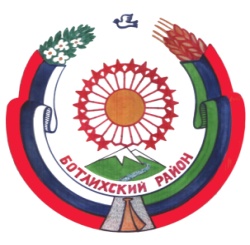 РЕСПУБЛИКА ДАГЕСТАНСОБРАНИЕ ДЕПУТАТОВ МУНИЦИПАЛЬНОГО РАЙОНА «БОТЛИХСКИЙ РАЙОН»368970; БотлихРешение №24девятого заседания Собрания депутатов муниципальногорайона «Ботлихский район» седьмого созываот 28 декабря 2021 г.                                                                               с. Ботлих         Об установлении размера платы за содержание и ремонт жилых помещений в многоквартирных домах для нанимателей, проживающих по договору найма государственного жилищного фонда, расположенного на территории муниципального района «Ботлихский район» и обслуживаемого ФГБУ «ЦЖКУ» Минобороны России, на 202 годВ соответствии со ст. 156 ЖК РФ, Федеральным законом от 6 октября 2003 года №131-ФЗ «Об общих принципах организации местного самоуправления в Российской Федерации» и  Уставом муниципального района «Ботлихский район» Собрание депутатов муниципального района решает:1. Установить размер платы за содержание и ремонт жилых помещений в многоквартирных домах для нанимателей, проживающих по договору найма государственного жилищного фонда, расположенного на территории муниципального района «Ботлихский район» и обслуживаемого ФГБУ «ЦЖКХ», на 2022 год согласно приложению.2. Настоящее решение вступает в силу со дня его официального опубликования.                          Глава             муниципального района                                                    Р.С. Гамзатов                Председатель            Собрания депутатов                                                             М. О. Омаров                                                                                                                          ПРИЛОЖЕНИЕк решению Собрания депутатов                                                                                                                               МР «Ботлихского района» от 28.12.2021г. №24Размер платы за содержание и ремонт жилых помещений в многоквартирных домах для нанимателей, проживающих по договору найма государственного жилищного фонда, расположенного на территории муниципального района «Ботлихский район» и обслуживаемого ФГАУ «Росжилкомплекс» Минобороны России, на 2022 год№п/пНомер и адрес жилого домаЕдиница измеренияТариф для населения (руб)1РД, МР «Ботлихский район», с. Ботлих, в/г  №1 ж/д. №401 кв.м. общей площади172РД, МР «Ботлихский район», с. Ботлих, в/г  №1 ж/д. №411 кв.м. общей площади173РД, МР «Ботлихский район», с. Ботлих, в/г  №1 ж/д. №421 кв.м. общей площади174РД, МР «Ботлихский район», с. Ботлих, в/г  №1 ж/д. № 431 кв.м. общей площади175РД, МР «Ботлихский район», с. Ботлих, в/г  №1 ж/д. №441 кв.м. общей площади176РД, МР «Ботлихский район», с. Ботлих, в/г  №1 ж/д. № 451 кв.м. общей площади177РД, МР «Ботлихский район», с. Ботлих, в/г  №1 ж/д. № 461 кв.м. общей площади178РД, МР «Ботлихский район», с. Ботлих, в/г  №1 ж/д. № 491 кв.м. общей площади179РД, МР «Ботлихский район», с. Ботлих, в/г  №1 ж/д. №501 кв.м. общей площади1710РД, МР «Ботлихский район», с. Ботлих, в/г  №1 ж/д. №511 кв.м. общей площади1711РД, МР «Ботлихский район», с. Ботлих, в/г  №1 ж/д. №59 офицерский дом1 кв.м. общей площади17